Департамент культуры Владимирской областиГБОУДПО Владимирской области «Учебно-методический центр по образованию в сфере культуры»ГАУК ВО «Областной центр народного творчества»ГБПОУ ВО «Владимирский областной колледж культуры и искусства»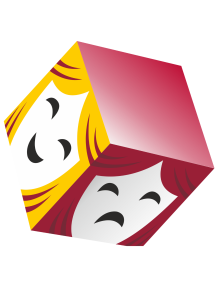 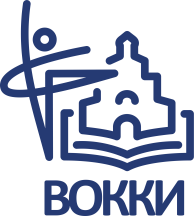 XXXI Областной открытый фестиваль-конкурсдетского и  юношеского творчества«Театр, где играют дети» - 202222 марта, вторникФойе колледжа10.00Регистрация участников фестиваля. Запись на внеконкурсные спектаклиТеатрализованное представление «Балаганные увеселения» Студенты 3 курса специальности «Этнохудожественное творчество»Руководитель – преподаватель театральных дисциплин Таис Карелина. Вне конкурсаБольшая сцена	11.00ТОРЖЕСТВЕННОЕ ОТКРЫТИЕ ФЕСТИВАЛЯСтуденты 2 курса специальности «Театральное творчество» Руководитель – преподаватель театральных дисциплин Мария КуликоваУчебный театр11.45«Плюх и плих» (12+), 40 мин.Ассоциация Кольчугинских Театров, г. КольчугиноРежиссер – Александр Рыжов. Номинация «Кукольный спектакль»Большая сцена12.50«Еще раз про Красную шапочку» (0+), 35 мин.Фольклорный театр «Закрутиха», г. КовровРежиссер – Елена Касаткина. Номинация «Кукольный спектакль»13.30-14.00 - ОБЕДАуд.21414.00«Бременские музыканты» (0+), 30 мин.Театральное объединение «Парапулька», г. КольчугиноРежиссер – Надежда Чадова. Номинация «Музыкальный спектакль»Большая сцена14.40«Принцесса Дуся» (8+), 45 мин.Театрально-фольклорная студия «Ярило», Объединение «Магия театра», г. СобинкаРежиссер – Татьяна Сидоренко. Номинация «Драматический спектакль» (ст.гр.)Учебный театр16.00«Часы» (16+), 40 мин.Ассоциация Кольчугинских Театров, г. КольчугиноРежиссер – Александр Рыжов. Номинация «Драматический спектакль» (ст.гр.)Ауд.20617.00Круглый стол для руководителей коллективов, участников первого фестивального дняБольшая сцена18.00Класс-концерт «Начало» (6+), 60 мин.Студенты 1 курса специальности «Актерское искусство» (г. Муром)Художественный руководитель курса – заслуженный деятель искусств РФ Василий ГрищенкоВне конкурса23 марта, средаФойе колледжа9.30Регистрация участников фестиваля. Запись на внеконкурсные спектаклиУчебный театр10.00«Детки из клетки» (10+), 50 мин.Театральная студия «ОБРАЗ», г. КиржачРежиссер – Ольга Токарева. Номинация «Драматический спектакль» (ср.гр.)Большая сцена11.00«Звёздный мальчик» (6+), 60 мин.Студия Творческого Развития «ОСТРОВ», г. МоскваРежиссер – Евгения Гришина. Номинация «Драматический спектакль» (ср.гр.)12.10-12.40 - ОБЕДАуд. 20213.00«Теремок» (0+), 30 мин.Театральная студия «ОБРАЗ», г. КиржачРежиссер – Ольга Токарева. Номинация «Драматический спектакль» (мл.гр.)Большая сцена13.40«Вечер с ангелами» (14+), 50 мин.Молодежный театр, г. Орехово-ЗуевоРежиссер – Татьяна Овчинникова. Номинация  «Драматический спектакль» (ст.гр.)Учебный театр14.35«Тимур и команда или как здорово быть шпаной» (7+), 50 мин.Образцовый театральный коллектив «Вдохновение», д. ВышмановоРежиссер – Сергей Грызов. Номинация «Драматический спектакль» (ср.гр.)Ауд. 21415.30Читакль «Не. [н`эточка]» (12+), 80 мин.Дипломная работа студентки специальности «Социально-культурная деятельность» Савиной ДарьиРуководитель – преподаватель театральных дисциплин ВОККИ Алена Лебедева. Вне конкурсаБольшая сцена15.35«Тряпичная кукла» (6+) 50 мин.Театральная студия «ОБРАЗ», г. КиржачРежиссер – Екатерина Фомина. Номинация «Драматический спектакль» (ст.гр.)Ауд. 20216.35«Алиса в Зазеркалье» (12+), 40 мин.Театральная студия «Феникс», г. РадужныйРежиссер – Ольга Елисеева. Номинация «Драматический спектакль» (ст.гр.)Ауд.20617.30Круглый стол для руководителей коллективов, участников второго фестивального дня24 марта, четвергФойе колледжа9.30Регистрация участников фестиваля. Запись на внеконкурсные спектаклиБольшая сцена10.40«Дюймовочка» (3+), 30 мин.Театральный кружок «Маленький театр», г. ЯрославльРежиссер – Татьяна Шумакова. Номинация «Драматический спектакль» (мл.гр.)Ауд. 41811.00-12.30, 13.00-15.30 Смотр – конкурс художественного слова.Сольные выступленияУчебный театр11.20«Кому он нужен этот Чехов?!» (12+), 50 мин.Народный Театр Юного Актёра «Дом», г. ПетушкиРежиссер – Татьяна Овчинникова. Номинация «Драматический спектакль» (ср.гр.)Большая сцена12.20«Смеяться разрешается» (10+), 40 мин.Образцовый театральный коллектив «Фантазия», п. БалакиревоРежиссер – Ольга Сатурина. Номинация «Драматический спектакль» (ст.гр.)13.00-13.30 - ОБЕДАуд.21413.30«Родом из детства» (12+), 35 мин.Театральный коллектив «Диалог», г. ЯрославльРежиссер – Нина Кашина. Номинация «Драматический спектакль» (ст.гр.)Большая сцена14.10«Алиса в стране чудес» (6+), 40 мин.Творческий коллектив «СверхНовая» театрального отделения «ДШИ им.М.А.Балакирева», г. Гусь-ХрустальныйРежиссер – Ольга Холоднова. Номинация «Драматический спектакль» (ср.гр.)Учебный театр14.55«Дело №…» (12+), 40 мин.Образцовый коллектив театральная студия «Грани», г. ВладимирРежиссер – Мария Белотелова. Номинация «Драматический спектакль» (ст.гр.)Спортивный зал15.35Мастер-класс по предмету «Сценическая речь» (10+), 45 мин.Преподаватель – актер Владимирского академического театра драмы Иван КрушинАуд. 20215.35«России первая любовь» (10+), 20 мин.Народный Театр Юного Актера «Дом», г. ПетушкиРежиссер – Татьяна Овчинникова. Номинация «Литературно-музыкальная композиция» Ауд. 21416.00«Записки из школьной жизни» (7+), 20 мин.Образцовый театральный коллектив «Пестрый квадрат», г. КовровРежиссер – Вера Васильева. Номинация «Литературно-музыкальная композиция»Ауд. 206, 20516.30Круглый стол для руководителей коллективов, участников третьего фестивального дняБольшая сцена16.30«Ишь ты, Масленица» (6+), 45 мин.Студенты 2 курса специальности «Этнохудожественное творчество»Руководитель – преподаватель театральных дисциплин Римма Минакова. Вне конкурсаАуд. 21418.35Театрализованная игровая программа «История в музее» (10+), 50 мин.Дипломная работа студентки специальности «Социально-культурная деятельность» Лопатиной АнжелыРуководитель – преподаватель театральных дисциплин Алена Лебедева. Вне конкурса25 марта, пятницаФойе колледжа10.00Регистрация участников фестиваля. Запись на внеконкурсные спектаклиАуд. 20210.30«Маленький принц» (10+), 40 мин.Образцовый театр-студия «Синяя птица», г. КольчугиноРежиссер – Виктория Щеглова. Номинация «Драматический спектакль» (ср.гр.)Ауд. 21411.20«Неправильные сказки» (6+), 35 мин.Образцовый театральный коллектив «Пёстрый квадрат», г. КовровРежиссер – Вера Васильева. Номинация «Драматический спектакль» (мл.гр.)12.00-12.30 - ОБЕДАуд.20612.30Круглый стол для руководителей коллективов, участников четвертого фестивального дняУчебный театр13.00«Счастье вблизи человека» (12+), 80 мин.Народный коллектив «Учебный театр» актерского курса ВОККИ Режиссер-педагог – Ариадна Брунер-Кузнецова. Художественный руководитель курса – профессор, народный артист России, лауреат премии правительства РФ им. Ф.Волкова Николай Горохов. Вне конкурсаБольшая сцена15.00 ТЕАТРАЛИЗОВАННОЕ  ЗАКРЫТИЕ ФЕСТИВАЛЯСтуденты 2 курса специальности «Театральное творчество» Руководитель – преподаватель театральных дисциплин Мария Куликова